Prior Lake Girls Cross Country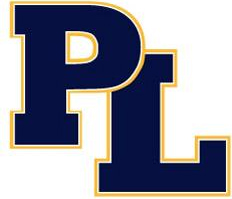 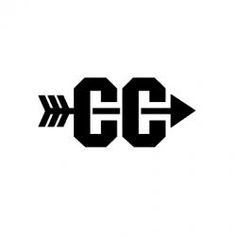 2019SEASON GOALS:FIRST HALF (August 12 – September 15)________________________________________________________________________________________________________________________________________________________________________SECOND HALF (September 16 – November 2)________________________________________________________________________________________________________________________________________________________________________Week 1		   			 Weekly Goal:_________________________________________________________Weekly Milage:_________________Week 2		   			 Weekly Goal:_________________________________________________________Weekly Milage:_________________Week 3		   			 Weekly Goal:_________________________________________________________Weekly Milage:_________________Week 4		   			 Weekly Goal:_________________________________________________________Weekly Milage:_________________Week 5		   			 Weekly Goal:_________________________________________________________Weekly Milage:_________________Week 6		   			 Weekly Goal:_________________________________________________________Weekly Milage:_________________Week 7		   			 Weekly Goal:_________________________________________________________Weekly Milage:_________________Week 8		   			 Weekly Goal:_________________________________________________________Weekly Milage:_________________Week 9		   			 Weekly Goal:_________________________________________________________Weekly Milage:_________________Week 10		   			 Weekly Goal:_________________________________________________________Weekly Milage:_________________Week 11		   			 Weekly Goal:_________________________________________________________Weekly Milage:_________________Week 12		   			 Weekly Goal:_________________________________________________________Weekly Milage:_________________Season Review		(What went well? What would you change?  What are some things you learned?)SUNDAYDaily Goals Warm UpWork OutAbs/TRX/WeightsNutrition/SleepMONDAYDaily Goals Warm UpWork OutAbs/TRX/WeightsNutrition/SleepTUESDAYDaily Goals Warm UpWork OutAbs/TRX/WeightsNutrition/SleepWEDNESDAYDaily Goals Warm UpWork OutAbs/TRX/WeightsNutrition/SleepTHURSDAYDaily Goals Warm UpWork OutAbs/TRX/WeightsNutrition/SleepFRIDAYDaily Goals Warm UpWork OutAbs/TRX/WeightsNutrition/SleepSATURDAYDaily Goals Warm UpWork OutAbs/TRX/WeightsNutrition/SleepSUNDAYDaily Goals Warm UpWork OutAbs/TRX/WeightsNutrition/SleepMONDAYDaily Goals Warm UpWork OutAbs/TRX/WeightsNutrition/SleepTUESDAYDaily Goals Warm UpWork OutAbs/TRX/WeightsNutrition/SleepWEDNESDAYDaily Goals Warm UpWork OutAbs/TRX/WeightsNutrition/SleepTHURSDAYDaily Goals Warm UpWork OutAbs/TRX/WeightsNutrition/SleepFRIDAYDaily Goals Warm UpWork OutAbs/TRX/WeightsNutrition/SleepSATURDAYDaily Goals Warm UpWork OutAbs/TRX/WeightsNutrition/SleepSUNDAYDaily Goals Warm UpWork OutAbs/TRX/WeightsNutrition/SleepMONDAYDaily Goals Warm UpWork OutAbs/TRX/WeightsNutrition/SleepTUESDAYDaily Goals Warm UpWork OutAbs/TRX/WeightsNutrition/SleepWEDNESDAYDaily Goals Warm UpWork OutAbs/TRX/WeightsNutrition/SleepTHURSDAYDaily Goals Warm UpWork OutAbs/TRX/WeightsNutrition/SleepFRIDAYDaily Goals Warm UpWork OutAbs/TRX/WeightsNutrition/SleepSATURDAYDaily Goals Warm UpWork OutAbs/TRX/WeightsNutrition/SleepSUNDAYDaily Goals Warm UpWork OutAbs/TRX/WeightsNutrition/SleepMONDAYDaily Goals Warm UpWork OutAbs/TRX/WeightsNutrition/SleepTUESDAYDaily Goals Warm UpWork OutAbs/TRX/WeightsNutrition/SleepWEDNESDAYDaily Goals Warm UpWork OutAbs/TRX/WeightsNutrition/SleepTHURSDAYDaily Goals Warm UpWork OutAbs/TRX/WeightsNutrition/SleepFRIDAYDaily Goals Warm UpWork OutAbs/TRX/WeightsNutrition/SleepSATURDAYDaily Goals Warm UpWork OutAbs/TRX/WeightsNutrition/SleepSUNDAYDaily Goals Warm UpWork OutAbs/TRX/WeightsNutrition/SleepMONDAYDaily Goals Warm UpWork OutAbs/TRX/WeightsNutrition/SleepTUESDAYDaily Goals Warm UpWork OutAbs/TRX/WeightsNutrition/SleepWEDNESDAYDaily Goals Warm UpWork OutAbs/TRX/WeightsNutrition/SleepTHURSDAYDaily Goals Warm UpWork OutAbs/TRX/WeightsNutrition/SleepFRIDAYDaily Goals Warm UpWork OutAbs/TRX/WeightsNutrition/SleepSATURDAYDaily Goals Warm UpWork OutAbs/TRX/WeightsNutrition/SleepSUNDAYDaily Goals Warm UpWork OutAbs/TRX/WeightsNutrition/SleepMONDAYDaily Goals Warm UpWork OutAbs/TRX/WeightsNutrition/SleepTUESDAYDaily Goals Warm UpWork OutAbs/TRX/WeightsNutrition/SleepWEDNESDAYDaily Goals Warm UpWork OutAbs/TRX/WeightsNutrition/SleepTHURSDAYDaily Goals Warm UpWork OutAbs/TRX/WeightsNutrition/SleepFRIDAYDaily Goals Warm UpWork OutAbs/TRX/WeightsNutrition/SleepSATURDAYDaily Goals Warm UpWork OutAbs/TRX/WeightsNutrition/SleepSUNDAYDaily Goals Warm UpWork OutAbs/TRX/WeightsNutrition/SleepMONDAYDaily Goals Warm UpWork OutAbs/TRX/WeightsNutrition/SleepTUESDAYDaily Goals Warm UpWork OutAbs/TRX/WeightsNutrition/SleepWEDNESDAYDaily Goals Warm UpWork OutAbs/TRX/WeightsNutrition/SleepTHURSDAYDaily Goals Warm UpWork OutAbs/TRX/WeightsNutrition/SleepFRIDAYDaily Goals Warm UpWork OutAbs/TRX/WeightsNutrition/SleepSATURDAYDaily Goals Warm UpWork OutAbs/TRX/WeightsNutrition/SleepSUNDAYDaily Goals Warm UpWork OutAbs/TRX/WeightsNutrition/SleepMONDAYDaily Goals Warm UpWork OutAbs/TRX/WeightsNutrition/SleepTUESDAYDaily Goals Warm UpWork OutAbs/TRX/WeightsNutrition/SleepWEDNESDAYDaily Goals Warm UpWork OutAbs/TRX/WeightsNutrition/SleepTHURSDAYDaily Goals Warm UpWork OutAbs/TRX/WeightsNutrition/SleepFRIDAYDaily Goals Warm UpWork OutAbs/TRX/WeightsNutrition/SleepSATURDAYDaily Goals Warm UpWork OutAbs/TRX/WeightsNutrition/SleepSUNDAYDaily Goals Warm UpWork OutAbs/TRX/WeightsNutrition/SleepMONDAYDaily Goals Warm UpWork OutAbs/TRX/WeightsNutrition/SleepTUESDAYDaily Goals Warm UpWork OutAbs/TRX/WeightsNutrition/SleepWEDNESDAYDaily Goals Warm UpWork OutAbs/TRX/WeightsNutrition/SleepTHURSDAYDaily Goals Warm UpWork OutAbs/TRX/WeightsNutrition/SleepFRIDAYDaily Goals Warm UpWork OutAbs/TRX/WeightsNutrition/SleepSATURDAYDaily Goals Warm UpWork OutAbs/TRX/WeightsNutrition/SleepSUNDAYDaily Goals Warm UpWork OutAbs/TRX/WeightsNutrition/SleepMONDAYDaily Goals Warm UpWork OutAbs/TRX/WeightsNutrition/SleepTUESDAYDaily Goals Warm UpWork OutAbs/TRX/WeightsNutrition/SleepWEDNESDAYDaily Goals Warm UpWork OutAbs/TRX/WeightsNutrition/SleepTHURSDAYDaily Goals Warm UpWork OutAbs/TRX/WeightsNutrition/SleepFRIDAYDaily Goals Warm UpWork OutAbs/TRX/WeightsNutrition/SleepSATURDAYDaily Goals Warm UpWork OutAbs/TRX/WeightsNutrition/SleepSUNDAYDaily Goals Warm UpWork OutAbs/TRX/WeightsNutrition/SleepMONDAYDaily Goals Warm UpWork OutAbs/TRX/WeightsNutrition/SleepTUESDAYDaily Goals Warm UpWork OutAbs/TRX/WeightsNutrition/SleepWEDNESDAYDaily Goals Warm UpWork OutAbs/TRX/WeightsNutrition/SleepTHURSDAYDaily Goals Warm UpWork OutAbs/TRX/WeightsNutrition/SleepFRIDAYDaily Goals Warm UpWork OutAbs/TRX/WeightsNutrition/SleepSATURDAYDaily Goals Warm UpWork OutAbs/TRX/WeightsNutrition/SleepSUNDAYDaily Goals Warm UpWork OutAbs/TRX/WeightsNutrition/SleepMONDAYDaily Goals Warm UpWork OutAbs/TRX/WeightsNutrition/SleepTUESDAYDaily Goals Warm UpWork OutAbs/TRX/WeightsNutrition/SleepWEDNESDAYDaily Goals Warm UpWork OutAbs/TRX/WeightsNutrition/SleepTHURSDAYDaily Goals Warm UpWork OutAbs/TRX/WeightsNutrition/SleepFRIDAYDaily Goals Warm UpWork OutAbs/TRX/WeightsNutrition/SleepSATURDAYDaily Goals Warm UpWork OutAbs/TRX/WeightsNutrition/Sleep